FiSSc:s evenemang för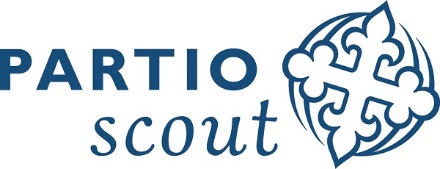 spejarscouter januari-april 2022Spejardagar 5-6.3 i HelsingforsMålgrupp: spejarscouter och kompisdeltagare i samma ålder (12-15-år)  Plats: Meriharju lägergård, HelsingforsPris: 40 €, du kan ansöka om reseunderstödAnmälning senast 15.1.Vad går det ut på? Roliga upplevelser och nya och gamla kompisar, vad mer kan man begära av ett evenemang? Spejardagen är ett evenemang där deltagarna lär sig nya färdigheter tillsammans med andra i samma ålder, får nya kompisar och har kul.  Samla ihop din patrull och andra scoutkompisar och kom och testa på nya saker. 
Spejardagarna är öppna också för ungdomar i 12-15 års åldern som inte ännu är scouter. Hur tar jag mig dit? Till Meriharju kan du ta dig med allmänna kommunikationsmedel.Hur sover vi: Vi sover inomhus i lägergården Meriharjus sovsalar. Vem håller i trådarna för evenemanget? FiSSc:s programgruppVem på kansliet ska jag kontakta om jag har frågor? Programkoordinator Gunilla Edelmann: gunilla.edelmann@scout.fi / 050 540 5081Ett utförligare infobrev om spejardagarna i mars hittar du via evenemanget i händelsekalendern på scout.fi.UTEVINTER 5-6.2 I PargasMålgrupp: spejarscouter som tidigare övernattat utomhusPlats: i PargasPris: 30 €, du kan ansöka om reseunderstödAnmälning senast 15.1Vad går det ut på? UteVinter är en häftig kurs där du lär dig att klara dig och ha roligt utomhus. Vi sover i tältkåtor med öppen eld, övar på att göra upp och laga mat över öppen eld. Du får en massa bra tips på hur det lönar sig att hugga klabbar, hålla skorna torra och humöret uppe. När du kommer hem från UteVinter är du trött, lycklig och luktar scout! Hur tar jag mig dit och hem? Med egen skjuts, samåk gärna med andra deltagare.Hur sover vi? Vi sover i tältkåtor vid öppen eld.Vem håller i trådarna för kursen? FiSSc:s utegrupp.Vem på kansliet ska jag kontakta om jag har frågor? programkoordinator Gunilla Edelmann: gunilla.edelmann@scout.fi / 050 540 5081HeSS: Första hjälpen 1 
29-30.1 i HelsingforsMålgrupp: spejarscouter (minst 12 år) och äldre Plats: HelsingforsPris: 40 € för medlemmar i HeSS-kårer / 50 € för övriga (intyget ingår), reseunderstöd utbetalas inteAnmälning senast 9.1. Vad går det ut på? I en nödsituation kan det vara fråga om minuter – kan du hjälpa? På Första hjälpen 1 lär du dig grunderna i förstahjälpen och nödförstahjälp. Utbildningen består av föreläsningar och praktiska övningar och är 16h lång. Efter avklarad utbildning får du ett intyg som är i kraft i 3 år. Kursen arrangeras av Helsingfors Svenska Scouter (HeSS), men också andra kårers scouter är välkomna.Vem håller i trådarna för kursen? HeSSVem på kansliet ska jag kontakta om jag har frågor? HeSS verksamhetsledare Eva Björkestam: eva.bjorkestam@hess.fi / 0400 34 7641HeSS: Första hjälpen 1 4.4, 6.4, 11.4 och 13.4 i HelsingforsMålgrupp: spejarscouter (minst 12 år) och äldre Plats: Scoutstationen, HelsingforsPris: 40 € för medlemmar i HeSS-kårer / 50 € för övriga (intyget ingår), reseunderstöd utbetalas inteAnmälning senast 6.3.Vad går det ut på? I en nödsituation kan det vara fråga om minuter – kan du hjälpa? På Första hjälpen 1 lär du dig grunderna i förstahjälpen och nödförstahjälp. Utbildningen består av föreläsningar och praktiska övningar och är 16h lång. Efter avklarad utbildning får du ett intyg som är i kraft i 3 år. Kursen arrangeras av Helsingfors Svenska Scouter (HeSS), men också andra kårers scouter är välkomna.Vem håller i trådarna för kursen? HeSSVem på kansliet ska jag kontakta om jag har frågor? HeSS verksamhetsledare Eva Björkestam: eva.bjorkestam@hess.fi / 0400 34 7641HeSS- OCH ÅSD-EVENEMANGKom ihåg att kolla in också Helsingfors Svenska Scouters och Ålands Scoutdistrikts evenemang, kurser och tävlingar. HeSS händelser hittar du på hess.fi; ÅSD:s evenemang får du info om av ÅSD.HÅLL ÖGONEN PÅ:Senast vid årsskiftet finns sommarens seglatser med s/y Navigator i händelsekalendern på scout.fi. Där kan du kolla in möjligheterna till sommaräventyr till havs. Sista anmälningsdag för sommarens seglatser kommer att vara 15.4.2022.FiSSc:s utbildningar och evenemang arrangeras i samråd med SFV:s studiecentral.